כיצד מקיימים את מצוות סוכהמשנה זו עוסקת במצווה להפוך את הסוכה לבית קבע בימי החג, ואילו הבית הרגיל ישמש רק כמקום עראי-זמני.כמו כן המשנה מסבירה ממתי ניתן לעזוב את הסוכה כשיורדים גשמים, ומנמקת את סיבת העזיבה באמצעות משל.משך הוראה מומלץ: שיעור אחדנוסח המשנהכָּל שִׁבְעַת הַיָּמִים אָדָם עוֹשֶׂה סֻכָּתוֹ קֶבַע וּבֵיתוֹ עֲרַאי. יָרְדוּ גְּשָׁמִים, מֵאֵימָתַי מֻתָּר לִפַּנוֹת? מִשֶּׁתִּסְרַח הַמִּקְפָּה.מָשְׁלוּ מָשָׁל: לְמָה הַדָּבָר דּוֹמֶה? לְעֶבֶד שֶׁבָּא לִמְזֹג כּוֹס לְרַבּוֹ, וְשָׁפַךְ לוֹ קִיתוֹן עַל פָּנָיו.מבנהלפי הטבלה ניתן להבחין שבמשנה זו יש דיני מקרים שונים. אולם בעוד שלמקרה הראשון יש רק דין, למקרה השני יש גם טעם, אשר מוסבר באמצעות משל.במשימה 1 נבקש מהתלמידים להשלים חלקים מתוך המקרים והדינים, וכן חלקים מתוך הטעם למקרה השני.תוכןסוכתו קבע וביתו עראיהמשנה אומרת כי בחג הסוכות על האדם להפוך את סוכתו למקומו הקבוע, ואילו ביתו הרגיל ייהפך בימים אלו לארעי בלבד. בחוברת ביקשנו מהתלמידים (משימה 2 א) לאתר את המילים המנוגדות במשנה (קבע וארעי) ולנסות להסביר לאור זאת גם את משנה ד בפרק זה "אוכלין ושותין ארעי חוץ לסוכה" (משימה 2 ב).בהמשך הבאנו את דברי ר' עובדיה מברטנורא שמסביר את המילה "קבע" וכיצד יש לקיים את המצווה בפועל: "שאם היו לו כלים נאים ומצעות נאות מעלן לסוכה". לאור דברי הברטנורא ביקשנו מהתלמידים להחליט אילו כלים ראוי שהיו בסוכה ואילו לא ולנמק את בחירתם (משימה 3).ירדו גשמיםהמשנה מתארת מציאות בה גשמים יורדים בחג הסוכות (תופעה מתאימה לעונת השנה). תופעה זו לעיתים מאלצת את היושבים בסוכה לפנותה ולחזור לבית הרגיל. בחוברת ביקשנו מהתלמידים להשלים מילים חסרות מתוך משפטים המסבירים את דברי המשנה, וכן לשים לב למדד לפיו ניתן לדעת מתי לחזור לבית: רק כאשר התבשיל מתקלקל ממי הגשמים (משימה 4).משלו משלהמשל המופיע במשנה בא כדי להמחיש את הטעם לדין הנאמר במשנה. כלומר, הוא מסביר מדוע עוזבים את הסוכה ונכנסים חזרה לבית. המשנה המשילה מקרה זה לעבד שבא לשרת את אדונו ולמזוג לו כוס של מים, אולם האדון אינו חפץ בשרותו של העבד ושופך את המים בפניו. התלמידים מתבקשים לזהות את הנמשל של כל אחד מחלקי המשל (משימה 5) ולהבין שלעיתים הקב"ה אינו חפץ במצווה אותה אנו עושים וכביכול גורם לנו שלא נוכל לקיימה, או במקרה שלנו - לצאת מהסוכה.מיומנותבמשנה זו נלמדות כמה מיומנויות:1. זיהוי מילה והיפוכה בלשון המשנה (משימה 1)התלמידים יזהו את המילים "קבע" ו"ארעי" כמילים מנוגדות, וכך יבינו טוב יותר את המשמעות של מילים אלו.2. הבחנה בין המקרים והדינים לבין הטעם (משימה 1)באמצעות הטבלה שבראש היחידה התלמיד ילמד כי המשל המובא במשנה הוא טעם שמסביר את היציאה מן הסוכה בירידת גשמים.3. יישום הדין המופיע במשנה בחיי התלמיד (משימה 3)התלמיד נדרש לזהות אילו כלים יש להעלות לסוכה ואילו לא, לתת דוגמאות נוספות מחיי משפחתו ואף לנמק מדוע מעלים לסוכה דווקא כלים אלו.4. שאילת שאלות על מילים או על מושגים שאינם מוכרים (בפתיחה ליחידה)כחלק מתהליך הלימוד של שאילת שאלות, התלמידים מתבקשים בתחילת היחידה לשאול שאלות על מילים או על מושגים שאינם מכירים: קבע, עראי, משתסרח המקפה ועוד.משמעותהתלמידים ידעו שלעיתים הקב"ה רומז לנו שאין מעשינו רצויים לפניו, ולכן עלינו לבדוק את מעשינו ולראות במה אנו צריכים להשתפר.מטרות1. הישג תורה שבעל פה: התלמיד ידע שלעתים מובא משל שנועד להמחיש את הכתוב במשנה.2. הישג מבנה: התלמיד יארגן את חלקה הראשון של המשנה בטבלה לפי רכיבי הכאמד"ט.3. הישג הבנה ופרשנות: התלמיד יבין את המשמעות של מצוות סוכה כ'בית קבע' במשך כל שבעת ימי החג, ואת הפטור במקרה שיורד גשם. כמו כן התלמיד יבין את המשל שבמשנה ואת הקשרו למצוות סוכה.4. הישג תורת חיים: התלמיד יתבונן בכך שלפעמים ה' נותן סימן לאדם שמצוותו אינה רצויה ועליו לפשפש במעשיו ולתקנם כדי לחזור להיות רצוי לפני הבורא.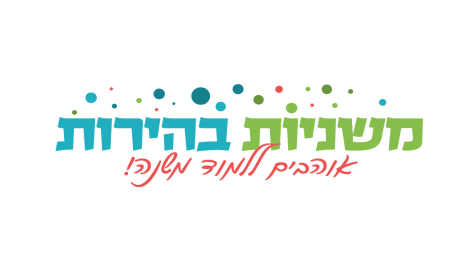 כותרתאומרמקרהדיןטעםכָּל ________ הַיָּמִיםאָדָם עוֹשֶׂה סֻכָּתוֹ ________ וּבֵיתוֹ ________יָרְדוּ גְּשָׁמִים, מֵאֵימָתַי מֻתָּר ________ ?מִשֶּׁתִּסְרַח ________ .מָשְׁלוּ ____: לְמָה הַדָּבָר דּוֹמֶה? לְעֶבֶד שֶׁבָּא לִמְזֹג כּוֹס ______, וְשָׁפַךְ לוֹ קִיתוֹן עַל פָּנָיו.